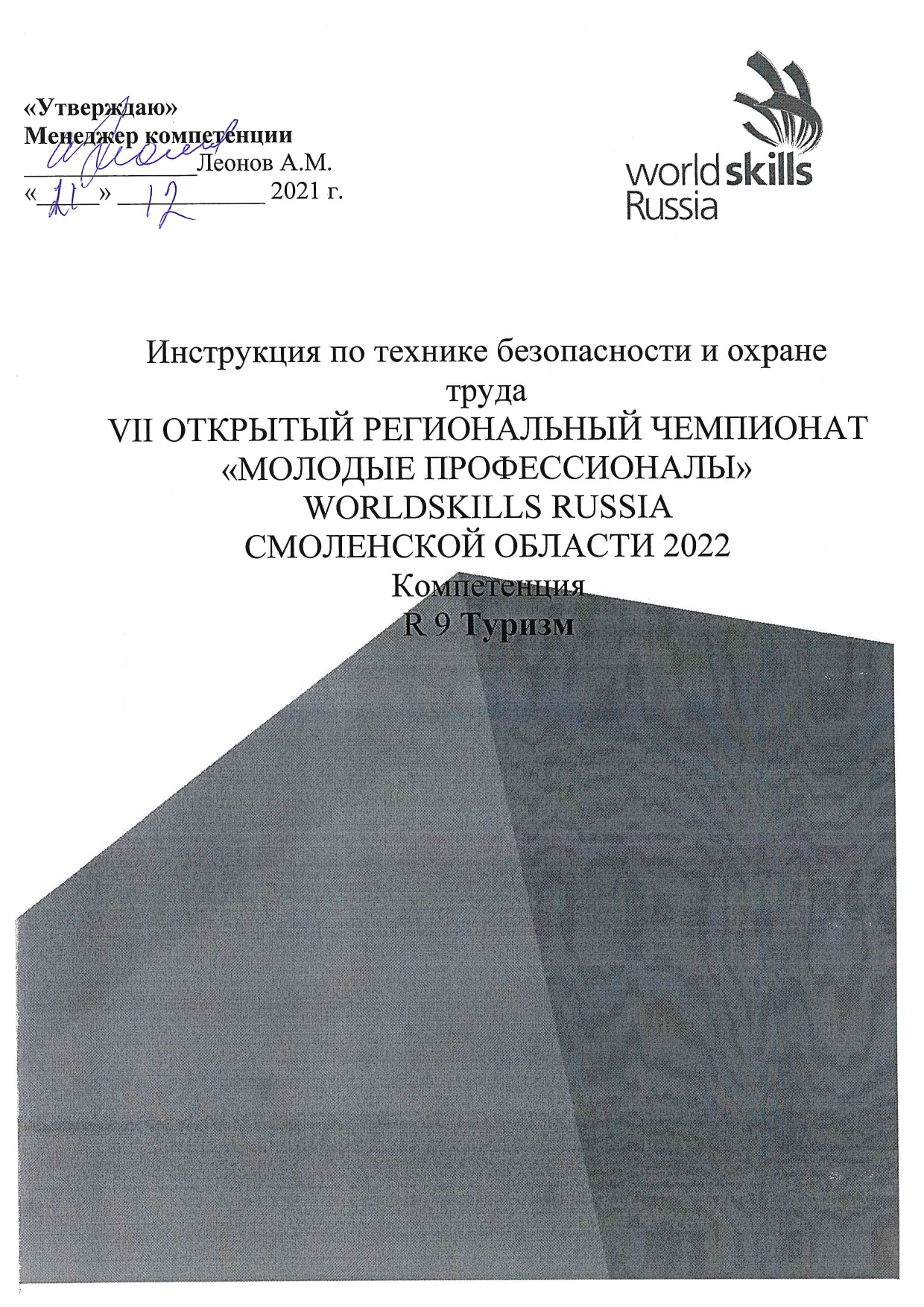 Комплект документов по охране труда компетенции «Туризм»ОглавлениеПрограмма инструктажа по охране труда и технике безопасности	3Инструкция по охране труда для участников 	31.Общие требования охраны труда	32.Требования охраны труда перед началом работы	53.Требования охраны труда во время работы	64. Требования охраны труда в аварийных ситуациях	75.Требование охраны труда по окончании работ	8Инструкция по охране труда для экспертов	91.Общие требования охраны труда	92.Требования охраны труда перед началом работы	103.Требования охраны труда во время работы	114. Требования охраны труда в аварийных ситуациях	125.Требование охраны труда по окончании работ	13          6. Памятка "Памятка по профилактике коронавируса"	………………………………………14Программа инструктажа по охране труда и технике безопасности1. Общие сведения о месте проведения конкурса, расположение компетенции, время трансфера до места проживания, расположение транспорта для площадки, особенности питания участников и экспертов, месторасположение санитарно-бытовых помещений, питьевой воды, медицинского пункта, аптечки первой помощи, средств первичного пожаротушения.2. Время начала и окончания проведения конкурсных заданий, нахождение посторонних лиц на площадке.3. Контроль требований охраны труда участниками и экспертами. Штрафные баллы за нарушения требований охраны труда.4. Вредные и опасные факторы во время выполнения конкурсных заданий и нахождения на территории проведения конкурса.5. Общие обязанности участника и экспертов по охране труда, общие правила поведения во время выполнения конкурсных заданий и на территории.6. Основные требования санитарии и личной гигиены.7. Средства индивидуальной и коллективной защиты, необходимость их использования.8. Порядок действий при плохом самочувствии или получении травмы. Правила оказания первой помощи.9. Действия при возникновении чрезвычайной ситуации, ознакомление со схемой эвакуации и пожарными выходами.Инструкция по охране труда для участников1.Общие требования охраны трудаДля участников  старше 16 лет1.1. К самостоятельному выполнению конкурсных заданий в Компетенции «Туризм» по стандартам «WorldSkills» допускаются участники не моложе 16 лет:- прошедшие инструктаж по охране труда по «Программе инструктажа по охране труда и технике безопасности»;- ознакомленные с инструкцией по охране труда;- имеющие необходимые навыки по эксплуатации инструмента, приспособлений совместной работы на оборудовании;- не имеющие противопоказаний к выполнению конкурсных заданий по состоянию здоровья.1.2. В процессе выполнения конкурсных заданий и нахождения на территории и в помещениях места проведения конкурса, участник обязан четко соблюдать:- инструкции по охране труда и технике безопасности; - не заходить за ограждения и в технические помещения;- соблюдать личную гигиену;- принимать пищу в строго отведенных местах;- самостоятельно использовать инструмент и оборудование, разрешенное к выполнению конкурсного задания;1.3. Участник возрастной группы старше 16 лет  для выполнения конкурсного задания использует инструмент:1.4. Участник возрастной группы старше 16 лет для выполнения конкурсного задания использует оборудование:1.5. При выполнении конкурсного задания на участника могут воздействовать следующие вредные и (или) опасные факторы:Физические:- статичная поза;- режущие и колющие предметы;- ультрафиолетовое излучение - пыль;- шум;- локальные перегрузки мышц кистей рук;- малоподвижный, сидячий образ жизни.  Химические:- запекание тонера;- нагрев бумаги;- выделение от копировальной техники озона, оксида азота, оксида углерода (возможно толуола, ксилола, бензола, изооктана и др.). Психологические:- чрезмерное напряжение внимания;- усиленная нагрузка на зрение;- умственное перенапряжение;- эмоциональная перегрузка;- повышенная ответственность. 1.6. Применяемые во время выполнения конкурсного задания средства индивидуальной защиты:- беруши или наушники (при необходимости). 1.7. Знаки безопасности, используемые на рабочем месте, для обозначения присутствующих опасностей:            -  W 08 Опасность поражения электрическим током              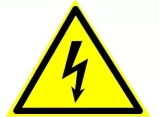             -  W 09 Внимание. Опасность (прочие опасности)                                               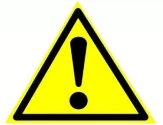 - F 04 Огнетушитель                                                                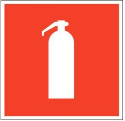 -  E 22 Указатель выхода                                                      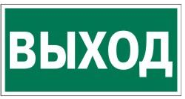 - E 23 Указатель запасного выхода                                     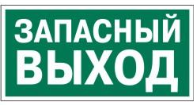 - Е 01.01 Выход здесь (левосторонний)                                 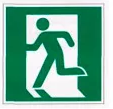 - Е 03 Направление к эвакуационному выходу направо    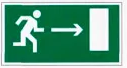 - EC 01 Аптечка первой медицинской помощи                      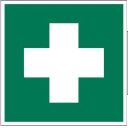 - P 01 Запрещается курить                                                          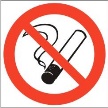 - Р 02 Запрещается пользоваться открытым огнём и курить 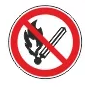 - Р 04 Запрещается тушить водой                                               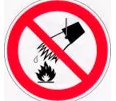 - М 15 Место курения                                                                   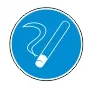 - D 02 Питьевая вода                                                                    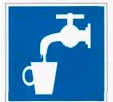 - F 03 Пожарная лестница                                                             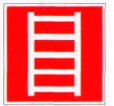 1.8. При несчастном случае пострадавший или очевидец несчастного случая обязан немедленно сообщить о случившемся Экспертам. В помещении комнаты экспертов находится аптечка первой помощи, укомплектованная изделиями медицинского назначения, ее необходимо использовать для оказания первой помощи, самопомощи в случаях получения травмы.В случае возникновения несчастного случая или болезни участника, об этом немедленно уведомляются Главный эксперт, Лидер команды и Эксперт. Главный эксперт принимает решение о назначении дополнительного времени для участия. В случае отстранения участника от дальнейшего участия в Чемпионате ввиду болезни или несчастного случая, он получит баллы за любую завершенную работу. Вышеуказанные случаи подлежат обязательной регистрации в Форме регистрации несчастных случаев и в Форме регистрации перерывов в работе.1.9. Участники, допустившие невыполнение или нарушение инструкции по охране труда, привлекаются к ответственности в соответствии с Регламентом WorldSkills Russia.Несоблюдение участником норм и правил ОТ и ТБ ведет к потере баллов. Постоянное нарушение норм безопасности может привести к временному или перманентному отстранению аналогично апелляции.2.Требования охраны труда перед началом работыПеред началом работы участники должны выполнить следующее:2.1. В день С-1, все участники должны ознакомиться с инструкцией по технике безопасности, с планами эвакуации при возникновении пожара, местами расположения санитарно-бытовых помещений, медицинскими кабинетами, питьевой воды, подготовить рабочее место в соответствии с Техническим описанием компетенции.По окончании ознакомительного периода, участники подтверждают свое ознакомление со всеми процессами, подписав лист прохождения инструктажа по работе на оборудовании по форме, определенной Оргкомитетом. 2.2. Подготовить рабочее место:- произвести подключение и настройку оборудования;- проверить программы в ПК (Microsoft Word, Microsoft PowerPoin и др.), свободный доступ в Интернет и его достаточный трафик, наличие браузеров;- убрать все лишние предметы.2.3. Подготовить инструмент и оборудование, разрешенное к самостоятельной работе:Инструмент и оборудование, не разрешенное к самостоятельному использованию, к выполнению конкурсных заданий подготавливает уполномоченный Эксперт, участники могут принимать посильное участие в подготовке под непосредственным руководством и в присутствии Эксперта.2.4. В день проведения конкурса, изучить содержание и порядок проведения модулей конкурсного задания, а также безопасные приемы их выполнения. Проверить пригодность инструмента и оборудования визуальным осмотром.2.5. Ежедневно, перед началом выполнения конкурсного задания, в процессе подготовки рабочего места:- осмотреть и привести в порядок рабочее место;- убедиться в достаточности освещенности;- проверить (визуально) правильность подключения инструмента и оборудования в электросеть;- очищать экран дисплея персонального компьютера от пыли;- проверить правильность установки стола, стула, положения оборудования и инструмента, при необходимости, обратиться к эксперту для устранения неисправностей в целях исключения неудобных поз и длительных напряжений тела.2.6. Подготовить необходимые для работы материалы, приспособления, и разложить их на свои места, убрать с рабочего стола все лишнее.2.7. Участнику запрещается приступать к выполнению конкурсного задания при обнаружении неисправности инструмента или оборудования. О замеченных недостатках и неисправностях немедленно сообщить Эксперту и до устранения неполадок к конкурсному заданию не приступать.3.Требования охраны труда во время работы3.1. При выполнении конкурсных заданий участнику необходимо соблюдать требования безопасности при использовании инструмента и оборудования:3.2. При выполнении конкурсных заданий и уборке рабочих мест:- необходимо быть внимательным, не отвлекаться посторонними разговорами и делами, не отвлекать других участников;- соблюдать настоящую инструкцию;- соблюдать правила эксплуатации оборудования, механизмов и инструментов, не подвергать их механическим ударам, не допускать падений;- поддерживать порядок и чистоту на рабочем месте;- рабочий инструмент располагать таким образом, чтобы исключалась возможность его скатывания и падения;- выполнять конкурсные задания только исправным инструментом.3.3. При неисправности инструмента и оборудования – прекратить выполнение конкурсного задания и сообщить об этом Эксперту, а в его отсутствие заместителю главного Эксперта.4. Требования охраны труда в аварийных ситуациях4.1. При обнаружении неисправности в работе электрических устройств, находящихся под напряжением (повышенном их нагреве, появления искрения, запаха гари, задымления и т.д.), участнику следует немедленно сообщить о случившемся Экспертам. Выполнение конкурсного задания продолжить только после устранения возникшей неисправности.4.2. В случае возникновения у участника плохого самочувствия или получения травмы сообщить об этом эксперту.4.3. При поражении участника электрическим током немедленно отключить электросеть, оказать первую помощь (самопомощь) пострадавшему, сообщить Эксперту, при необходимости обратиться к врачу.4.4. При несчастном случае или внезапном заболевании необходимо в первую очередь отключить питание электрооборудования, сообщить о случившемся Экспертам, которые должны принять мероприятия по оказанию первой помощи пострадавшим, вызвать скорую медицинскую помощь, при необходимости отправить пострадавшего в ближайшее лечебное учреждение.4.5. При возникновении пожара необходимо немедленно оповестить Главного эксперта и экспертов. При последующем развитии событий следует руководствоваться указаниями Главного эксперта или эксперта, заменяющего его. Приложить усилия для исключения состояния страха и паники.При обнаружении очага возгорания на конкурсной площадке необходимо любым возможным способом постараться загасить пламя в "зародыше" с обязательным соблюдением мер личной безопасности.При возгорании одежды попытаться сбросить ее. Если это сделать не удается, упасть на пол и, перекатываясь, сбить пламя; необходимо накрыть горящую одежду куском плотной ткани, облиться водой, запрещается бежать – бег только усилит интенсивность горения.В загоревшемся помещении не следует дожидаться, пока приблизится пламя. Основная опасность пожара для человека – дым. При наступлении признаков удушья лечь на пол и как можно быстрее ползти в сторону эвакуационного выхода.4.6. При обнаружении взрывоопасного или подозрительного предмета не подходите близко к нему, предупредите о возможной опасности находящихся поблизости экспертов или обслуживающий персонал.При происшествии взрыва необходимо спокойно уточнить обстановку и действовать по указанию экспертов, при необходимости эвакуации возьмите с собой документы и предметы первой необходимости, при передвижении соблюдайте осторожность, не трогайте поврежденные конструкции, оголившиеся электрические провода. В разрушенном или поврежденном помещении не следует пользоваться открытым огнем (спичками, зажигалками и т.п.).5.Требование охраны труда по окончании работПосле окончания работ каждый участник обязан:5.1. Привести в порядок рабочее место. 5.2. Убрать средства индивидуальной защиты в отведенное для хранений место.5.3. Отключить инструмент и оборудование от сети.5.4. Инструмент убрать в специально предназначенное для хранений место.5.5. Сообщить эксперту о выявленных во время выполнения конкурсных заданий неполадках и неисправностях оборудования и инструмента, и других факторах, влияющих на безопасность выполнения конкурсного задания.Инструкция по охране труда для экспертов1.Общие требования охраны труда1.1. К работе в качестве эксперта Компетенции «Туризм» допускаются Эксперты, прошедшие специальное обучение и не имеющие противопоказаний по состоянию здоровья.1.2. Эксперт с особыми полномочиями, на которого возложена обязанность за проведение инструктажа по охране труда, должен иметь действующие удостоверение «О проверке знаний требований охраны труда».1.3. В процессе контроля выполнения конкурсных заданий и нахождения на территории и в помещениях конкурсной площадки Эксперт обязан четко соблюдать:- инструкции по охране труда и технике безопасности; - правила пожарной безопасности, знать места расположения первичных средств пожаротушения и планов эвакуации.- расписание и график проведения конкурсного задания, установленные режимы труда и отдыха.1.4. При работе на персональном компьютере и копировально-множительной технике на Эксперта могут воздействовать следующие вредные и (или) опасные производственные факторы:- электрический ток;- статическое электричество, образующееся в результате трения движущейся бумаги с рабочими механизмами, а также при некачественном заземлении аппаратов;- шум, обусловленный конструкцией оргтехники;- химические вещества, выделяющиеся при работе оргтехники;- зрительное перенапряжение при работе с ПК.При наблюдении за выполнением конкурсного задания участниками на Эксперта могут воздействовать следующие вредные и (или) опасные производственные факторы:Физические:- статичная поза;- режущие и колющие предметы;- ультрафиолетовое излучение - пыль;- шум;- локальные перегрузки мышц кистей рук;- малоподвижный, сидячий образ жизни.  Химические:- запекание тонера;- нагрев бумаги;- выделение от копировальной техники озона, оксида азота, оксида углерода (возможно толуола, ксилола, бензола, изооктана и др.). Психологические:- чрезмерное напряжение внимания;- усиленная нагрузка на зрение;- умственное перенапряжение;- эмоциональная перегрузка;- повышенная ответственность.1.6. Знаки безопасности, используемые на рабочих местах участников, для обозначения присутствующих опасностей: -  W 08 Опасность поражения электрическим током              - F 04 Огнетушитель                                                                - D 02 Питьевая вода                                                              1.7. При несчастном случае пострадавший или очевидец несчастного случая обязан немедленно сообщить о случившемся Главному Эксперту. В помещении Экспертов Компетенции «Туризм» находится аптечка первой помощи, укомплектованная изделиями медицинского назначения, ее необходимо использовать для оказания первой помощи, самопомощи в случаях получения травмы.В случае возникновения несчастного случая или болезни Эксперта, об этом немедленно уведомляется Главный эксперт. 1.8. Эксперты, допустившие невыполнение или нарушение инструкции по охране труда, привлекаются к ответственности в соответствии с Регламентом WorldSkills Russia, а при необходимости согласно действующему законодательству.2.Требования охраны труда перед началом работыПеред началом работы Эксперты должны выполнить следующее:2.1. В день С-1, Эксперт с особыми полномочиями, ответственный за охрану труда, обязан провести подробный инструктаж по «Программе инструктажа по охране труда и технике безопасности», ознакомить экспертов и участников с инструкцией по технике безопасности, с планами эвакуации при возникновении пожара, с местами расположения санитарно-бытовых помещений, медицинскими кабинетами, питьевой воды, проконтролировать подготовку рабочих мест участников в соответствии с Техническим описанием компетенции.2.2. Ежедневно, перед началом выполнения конкурсного задания участниками конкурса, Эксперт с особыми полномочиями проводит инструктаж по охране труда, Эксперты контролируют процесс подготовки рабочего места участниками, и принимают участие в подготовке рабочих мест участников в возрасте моложе 18 лет.2.3. Ежедневно, перед началом работ на конкурсной площадке и в помещении экспертов необходимо:- осмотреть рабочие места экспертов и участников;- привести в порядок рабочее место эксперта;- проверить правильность подключения оборудования в электросеть; - осмотреть инструмент и оборудование участников в возрасте до 18 лет, участники старше 18 лет осматривают самостоятельно инструмент и оборудование.2.5. Подготовить необходимые для работы материалы, приспособления, и разложить их на свои места, убрать с рабочего стола все лишнее.2.6. Эксперту запрещается приступать к работе при обнаружении неисправности оборудования. О замеченных недостатках и неисправностях немедленно сообщить Техническому Эксперту и до устранения неполадок к работе не приступать.3.Требования охраны труда во время работы3.1. При выполнении работ по оценке конкурсных заданий на персональном компьютере и другой оргтехнике, значения визуальных параметров должны находиться в пределах оптимального диапазона.3.2. Изображение на экранах видеомониторов должно быть стабильным, ясным и предельно четким, не иметь мерцаний символов и фона, на экранах не должно быть бликов и отражений светильников, окон и окружающих предметов.3.3. Суммарное время непосредственной работы с персональным компьютером и другой оргтехникой в течение конкурсного дня должно быть не более 6 часов.Продолжительность непрерывной работы с персональным компьютером и другой оргтехникой без регламентированного перерыва не должна превышать 2-х часов. Через каждый час работы следует делать регламентированный перерыв продолжительностью 15 мин.3.4. Во избежание поражения током запрещается:- прикасаться к задней панели персонального компьютера и другой оргтехники, монитора при включенном питании;- допускать попадания влаги на поверхность монитора, рабочую поверхность клавиатуры, дисководов, принтеров и других устройств;- производить самостоятельно вскрытие и ремонт оборудования;- переключать разъемы интерфейсных кабелей периферийных устройств при включенном питании;- загромождать верхние панели устройств бумагами и посторонними предметами;- допускать попадание влаги на поверхность системного блока (процессора), монитора, рабочую поверхность клавиатуры, дисководов, принтеров и др. устройств;3.5. При выполнении модулей конкурсного задания участниками, Эксперту необходимо быть внимательным, не отвлекаться посторонними разговорами и делами без необходимости, не отвлекать других Экспертов и участников.3.6. Эксперту во время работы с оргтехникой:- обращать внимание на символы, высвечивающиеся на панели оборудования, не игнорировать их;- не снимать крышки и панели, жестко закрепленные на устройстве. В некоторых компонентах устройств используется высокое напряжение или лазерное излучение, что может привести к поражению электрическим током или вызвать слепоту;- не производить включение/выключение аппаратов мокрыми руками;- не ставить на устройство емкости с водой, не класть металлические предметы;- не эксплуатировать аппарат, если он перегрелся, стал дымиться, появился посторонний запах или звук;- не эксплуатировать аппарат, если его уронили или корпус был поврежден;- вынимать застрявшие листы можно только после отключения устройства из сети;-запрещается перемещать аппараты включенными в сеть;- все работы по замене картриджей, бумаги можно производить только после отключения аппарата от сети;- запрещается опираться на стекло оригиналодержателя, класть на него какие-либо вещи помимо оригинала;- запрещается работать на аппарате с треснувшим стеклом;- обязательно мыть руки теплой водой с мылом после каждой чистки картриджей, узлов и т.д.;- просыпанный тонер, носитель немедленно собрать пылесосом или влажной ветошью.3.7. Включение и выключение персонального компьютера и оргтехники должно проводиться в соответствии с требованиями инструкции по эксплуатации.3.8. Запрещается:- устанавливать неизвестные системы паролирования и самостоятельно проводить переформатирование диска;- иметь при себе любые средства связи;- пользоваться любой документацией, кроме предусмотренной конкурсным заданием.3.9. При неисправности оборудования – прекратить работу и сообщить об этом Техническому эксперту, а в его отсутствие заместителю главного Эксперта.3.10. При наблюдении за выполнением конкурсного задания участниками Эксперту:- передвигаться по конкурсной площадке не спеша, не делая резких движений, смотря под ноги.4. Требования охраны труда в аварийных ситуациях4.1. При обнаружении неисправности в работе электрических устройств, находящихся под напряжением (повышенном их нагреве, появления искрения, запаха гари, задымления и т.д.), Эксперту следует немедленно отключить источник электропитания и принять меры к устранению неисправностей, а так же сообщить о случившемся Техническому Эксперту. Работу продолжать только после устранения возникшей неисправности.4.2. В случае возникновения зрительного дискомфорта и других неблагоприятных субъективных ощущений, следует ограничить время работы с персональным компьютером и другой оргтехникой, провести коррекцию длительности перерывов для отдыха или провести смену деятельности на другую, не связанную с использованием персонального компьютера и другой оргтехники.4.3. При поражении электрическим током немедленно отключить электросеть, оказать первую помощь (самопомощь) пострадавшему, сообщить Главному Эксперту, при необходимости обратиться к врачу.4.4. При несчастном случае или внезапном заболевании необходимо в первую очередь отключить питание электрооборудования, сообщить о случившемся Главному Эксперту. 4.5. При возникновении пожара необходимо немедленно оповестить технического эксперта. При последующем развитии событий следует руководствоваться указаниями Главного эксперта или должностного лица, заменяющего его. Приложить усилия для исключения состояния страха и паники.При обнаружении очага возгорания на конкурсной площадке необходимо любым возможным способом постараться загасить пламя в "зародыше" с обязательным соблюдением мер личной безопасности.При возгорании одежды попытаться сбросить ее. Если это сделать не удается, упасть на пол и, перекатываясь, сбить пламя; необходимо накрыть горящую одежду куском плотной ткани, облиться водой, запрещается бежать – бег только усилит интенсивность горения.В загоревшемся помещении не следует дожидаться, пока приблизится пламя. Основная опасность пожара для человека – дым. При наступлении признаков удушья лечь на пол и как можно быстрее ползти в сторону эвакуационного выхода.4.6. При обнаружении взрывоопасного или подозрительного предмета не подходить близко к нему, предупредить о возможной опасности находящихся поблизости ответственных лиц.При происшествии взрыва необходимо спокойно уточнить обстановку и действовать по указанию должностных лиц, при необходимости эвакуации, эвакуировать участников и других экспертов и конкурсной площадки, взять те с собой документы и предметы первой необходимости, при передвижении соблюдать осторожность, не трогать поврежденные конструкции, оголившиеся электрические провода. В разрушенном или поврежденном помещении не следует пользоваться открытым огнем (спичками, зажигалками и т.п.).5.Требование охраны труда по окончании работПосле окончания конкурсного дня Эксперт обязан:5.1. Отключить электрические приборы, оборудование, инструмент и устройства от источника питания.5.2. Привести в порядок рабочее место Эксперта и проверить рабочие места участников. 5.3. Сообщить Техническому эксперту о выявленных во время выполнения конкурсных заданий неполадках и неисправностях оборудования, и других факторах, влияющих на безопасность труда.Памятка по профилактике коронавируса(рекомендации ВОЗ, Минздрава РФ и Роспотребнадзора по недопущению возникновения и распространения коронавирусной инфекции (COVID-19)Правило 1: Соблюдайте гигиену рук! Чистые руки — это гарантия того, что Вы не будете распространять вирусы, инфицируя себя, когда прикасаетесь ко рту и носу, и окружающих. Как можно чаще, особенно, после пользования общественным транспортом, после любого посещения улицы и общественных мест, перед и после еды, мойте руки водой с мылом или используйте средство для дезинфекции рук. Носите с собой дезинфицирующее средство для рук или дезинфицирующие салфетки, чтобы иметь возможность в любой обстановке очистить руки. Эти простые меры удалят вирусы с Ваших рук! Правило 2:Проводите регулярную влажную уборку помещения, где Вы находитесь, чистку и дезинфекцию поверхностей с использованием бытовых моющих средств. Обратите, прежде всего, внимание на дверные ручки, поручни, столы, стулья, компьютерные клавиатуры и мышки, телефонные аппараты, пульты управления, панели оргтехники общего пользования и другие предметы, к которым прикасаетесь в быту и на работе. Поддерживать чистоту поверхностей — одно из самых простых, но самых важных правил! Как можно чаще и регулярно проветривайте помещение и увлажняйте воздух любыми доступными способами в помещении, где Вы находитесь. Правило 3: Избегайте многолюдных мест или сократите время пребывания в местах большого скопления людей (общественный транспорт, торговые центры и др.). Избегайте близкого контакта с людьми, которые кажутся нездоровыми, у которых имеются признаки респираторной инфекции (например, кашляют, чихают). Избегайте рукопожатий и поцелуев при приветствии (до прекращения сезона заболеваемости ОРИ). Помните, что респираторные вирусы передаются от больного человека к здоровому человеку воздушно-капельным путем (при разговоре, чихании, кашле). Поэтому старайтесь соблюдать расстояние не менее 1-1,5 м от лиц, которые имеют симптомы респираторной инфекции. Тем, кто вернулся из эпидемиологически неблагополучных по коронавирусу стран, не скрывать факт их посещения, на 14 дней принять меры по самоизоляции.Сократить посещения родственников старших возрастов. Именно они находятся в особой группе риска, так как заболевание протекает у них тяжелее из-за возрастных изменений в организме и наличия большого «багажа» хронических заболеваний.Соблюдайте «респираторный этикет»: прикрывайте рот и нос салфеткой (платком), когда чихаете или кашляете; используйте одноразовые бумажные салфетки (платки), которые выбрасывайте сразу после использования; при отсутствии салфетки (платка) кашляйте или чихайте в сгиб локтя; не касайтесь немытыми руками носа, рта и глаз. Используйте медицинскую маску, если: Вы ухаживаете за больным респираторной инфекцией, ВАЖНО! При использовании медицинских масок необходимо соблюдать правила: Обработать руки спиртосодержащим средством или вымыть с мылом. Удерживая маску за завязки или резинки вплотную поднести к лицу белой стороной внутрь и фиксировать завязками (резинками) в положении, когда полностью прикрыта нижняя часть лица — и рот, и нос. В конце придать нужную форму гибкой полоске (носовому зажиму), обеспечивая плотное прилегание маски к лицу. Снять изделие, удерживая за завязки (резинку) сзади, не прикасаясь к передней части маски. Выбросить снятую маску, упаковав  в плотный пакет или закрывающийся контейнер для отходов. Вымыть руки с мылом или обработать спиртосодержащим средством. При необходимости надеть новую маску, Использовать маску не более двух часов. Немедленно заменить маску в случае ее намокания (увлажнения), даже если прошло менее двух часов с момента использования. Не касаться руками закрепленной маски. Тщательно вымыть руки с мылом или обработать спиртосодержащим средством после прикосновения к используемой или использованной маске. Одноразовые маски нельзя использовать повторно. Правило 4: Ведите здоровый образ жизни! Это повысит естественную сопротивляемость Вашего организма к инфекции. Высыпайтесь и придерживайтесь правил рационального питания (пища должна быть витаминизированной, в особенности богата витаминами А, Bl, С, в пищу должны быть максимально включены овощи, фрукты, особенно содержащие витамин С). Правило 5: В случае появления симптомов респираторной инфекции, в том числе гриппа и коронавирусной инфекции (повышение температуры тела, озноб, слабость, головная боль, заложенность носа, конъюнктивит, кашель, затрудненное дыхание, боли в мышцах и чувство «ломоты» в теле): оставайтесь дома и вызывайте врача на дом. Строго выполняйте все назначения и рекомендации, которые Вам даст врач (постельный режим, прием лекарственных средств). Максимально ограничьте свои контакты с домашними, особенно детьми, пожилыми людьми и лицами, страдающими хроническими заболеваниями, чтобы не заразить их. Используйте медицинскую маску, если Вы вынуждены контактировать с заболевшими людьми. Помните, что своевременное обращение к врачу и начатое лечение позволит минимизировать риск развития и степень тяжести основного осложнения гриппа и коронавирусной инфекции — пневмонии. Правило 6: В случае необходимости, необходимо соблюдать режим самоизоляции для жителей г. Москвы. Покидать квартиру/дом разрешено в строго оговоренных случаях:  - для поездок на работу (только те, кому можно работать); - для похода в ближайший продуктовый магазин или аптеку; - для прогулки с домашними животными (на расстоянии не более 100 метров от дома), - для выноса мусора и иных случаях, предусмотренных Указом Мэра города Москвы.Нельзя собираться в компании более 2 человек. Правило 7:В помещениях организаций, сотрудники которых перешли на дистанционную форму работы, следует провести комплекс дезинфекционных мероприятий, после чего-генеральную уборку всех помещений.Дезинфекционные мероприятия включают обработку дезинфицирующими средствами поверхностей в помещениях, мебели, предметов обстановки, подоконников, кресел и стульев, дверных ручек, выключателей, вычислительной, множительной и иной техники, посуды, кранов и умывальников, другого санитарно-технического оборудования.Для дезинфекции следует применять дезинфицирующие средства на основе хлорактивных и кислородактивных соединений.Поверхности в помещениях, санитарно-техническое оборудование следует обрабатывать способами протирания, орошения; столовую посуду, текстильные материалы и уборочный инвентарь (ветошь, салфетки) обрабатывают способом погружения в растворы дезинфицирующих средств.Генеральная уборка проводится не ранее чем через 30 минут после проведения  дезинфекционных мероприятий с использованием обычных чистящих и моющих средств.Все виды работ с дезинфицирующими средствами следует выполнять во влагонепроницаемых перчатках, халате, при необходимости, другой спецодежде.После завершения всех работ помещение необходимо проветрить, халаты и другую спецодежду сдать в стирку, руки обработать спиртосодержащим кожным антисептиком. Наименование инструмента Наименование инструментаиспользует самостоятельноиспользует под наблюдением эксперта или назначенного ответственного лица старше 18 лет:Ноутбук / ПКМФУ (многофункциональное устройство)Оптическая мышьМикрофон (акустическая система)Коврик для мышиФлипчатДержатель для бумагиПрезентерФлеш-накопителиШариковая ручкаПростой карандашОфисная бумага А4Блокнот для флипчатаМаркеры для флипчата Наименование оборудования Наименование оборудованияиспользует самостоятельновыполняет конкурсное задание совместно с экспертом или назначенным лицом старше 18 лет:Ноутбук / ПКОптическая мышьКоврик для мышиМФУ (многофункциональное устройство)Микрофон (акустическая система)Держатель для бумагиПрезентерФлеш-накопителиШариковая ручкаПростой карандашОфисная бумага А4ФлипчатБлокнот для флипчатаМаркеры для флипчатаНаименование инструмента или оборудованияПравила подготовки к выполнению конкурсного заданияНоутбук / ПК- очистить экран дисплея персонального компьютера от пыли;- проверить исправность инструмента и приспособлений; - отрегулировать высоту и угол наклона экрана;- проверить местный источник света;- обращать внимание на символы, высвечивающиеся на панели оборудования, не игнорировать их;- не снимать крышки и панели, жестко закрепленные на устройстве.    МФУ (многофункциональное устройство)- очистить МФУ от пыли;- проверить исправность инструмента, выпустив документ на печать;- обращать внимание на символы, высвечивающиеся на панели оборудования, не игнорировать их;- не снимать крышки и панели, жестко закрепленные на устройстве. В некоторых компонентах устройств используется высокое напряжение или лазерное излучение, что может привести к поражению электрическим током или вызвать слепоту;- не производить включение/выключение аппаратов мокрыми руками;- не ставить на устройство емкости с водой, не класть металлические предметы;- не эксплуатировать аппарат, если он перегрелся, стал дымиться, появился посторонний запах или звук;- не эксплуатировать аппарат, если его уронили или корпус был поврежден;- вынимать застрявшие листы можно только после отключения устройства из сети;- запрещается перемещать аппараты включенными в сеть;- все работы по замене картриджей, бумаги можно производить только после отключения аппарата от сети;- запрещается опираться на стекло оригиналодержателя, класть на него какие-либо вещи помимо оригинала;- запрещается работать на аппарате с треснувшим стеклом;- обязательно мыть руки теплой водой с мылом после каждой чистки картриджей, узлов и т.д.;- просыпанный тонер, носитель немедленно собрать пылесосом или влажной ветошью.Наименование инструмента/ оборудованияТребования безопасностиМикрофон (акустическая система)- проверить передачу звука;- наладить громкость Презентер- проверить рабочее состояние инструментаФлеш-накопители- убедиться в достаточном объёме памятиФлипчат- убедиться в фиксации